TO, GSCA  Respected Sir,                       With due respect I beg to state that I, Chetana Ghosh, daughter of Samar Ghosh,  am currently pursuing the course from Malda Medical College and Hospital, Malda... At the very beginning of this letter, I want to thank you a lot for your sponsorship... The annual income of my father is not sufficient for attending to the expenses of the MBBS course... My course expenses are very high which includes staying in Hostel and purchasing medical books... But after receiving your financial assistance, my life is little bit smooth now and I am not facing the hardship of poverty... Your fund is playing a very crucial role to cope up with all financial problem in my life and It will allow me to concentrate more of my time for studying... Your concern for my studies and immense help gave strength to me a lot...  I am very much grateful for your support... I will remain obliged to "GSCA" for my entire life... Many many thanks for having faith upon me... I would like to thank you "The Garden State Cultural Association (GSCA)" for this financial assistance through their Scholarship program... I promise I will work hard and I hope one day I will be able to help the needy students to achieve their goals...                           Thanking you                                               Yours faithfully,                                                Chetana GhoshWed, Feb 12, 8:53 AM (1 day ago)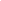 